ATTIVITA’ PREVISTA PER LUNEDI’ 17 MARZOCLASSE QUARTAINGLESE:-Lettura e comprensione del testo “My day”. Dopo aver letto attentamente, rispondi alle domande.-Trasforma alla forma negativa il testo, proprio come abbiamo fatto e imparato a scuola!SPAGNOLO: Leggi e completa il testo Bienvenido a España. Dopo aver completato, ascolta attentamente e vedi il video nel seguente link:https://youtu.be/NLnRSmwAVh8Dopo aver terminato, completa le seguenti frasi.Ripetizione: completa le frasi scegliendo l’opzione corretta (puoi ricopiare direttamente sul quaderno) La casa es MUY/MUCHO grandeElla es MUY/MUCHO altaElla trabaja muy/mucho.Los estudiantes estudian MUY/MUCHO.Hay MUY/MUCHOS boligrafos.NB: per chi non ha la possibilità di stampare, può copiare sul quaderno.Credo in voi. Siete unici!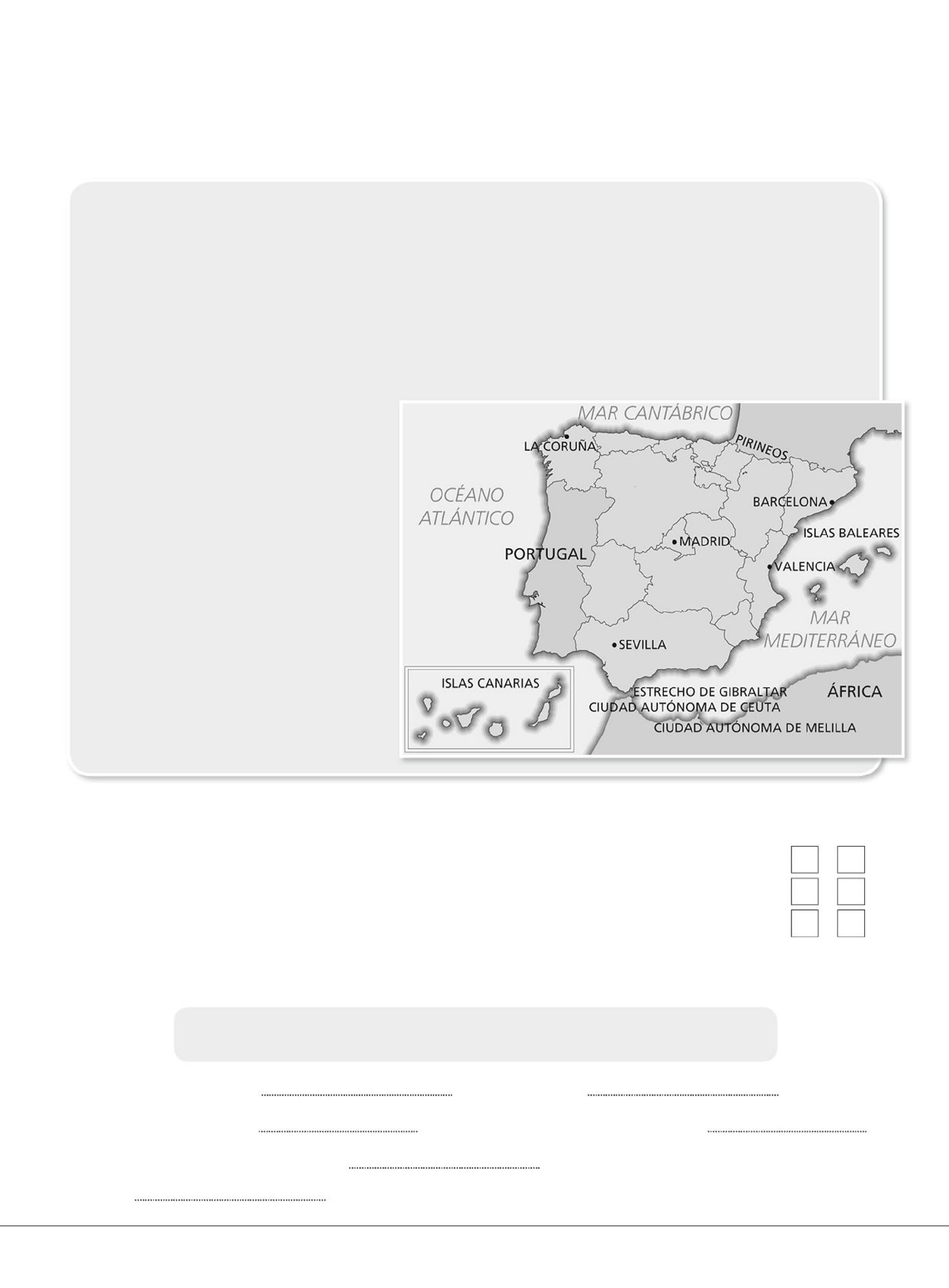 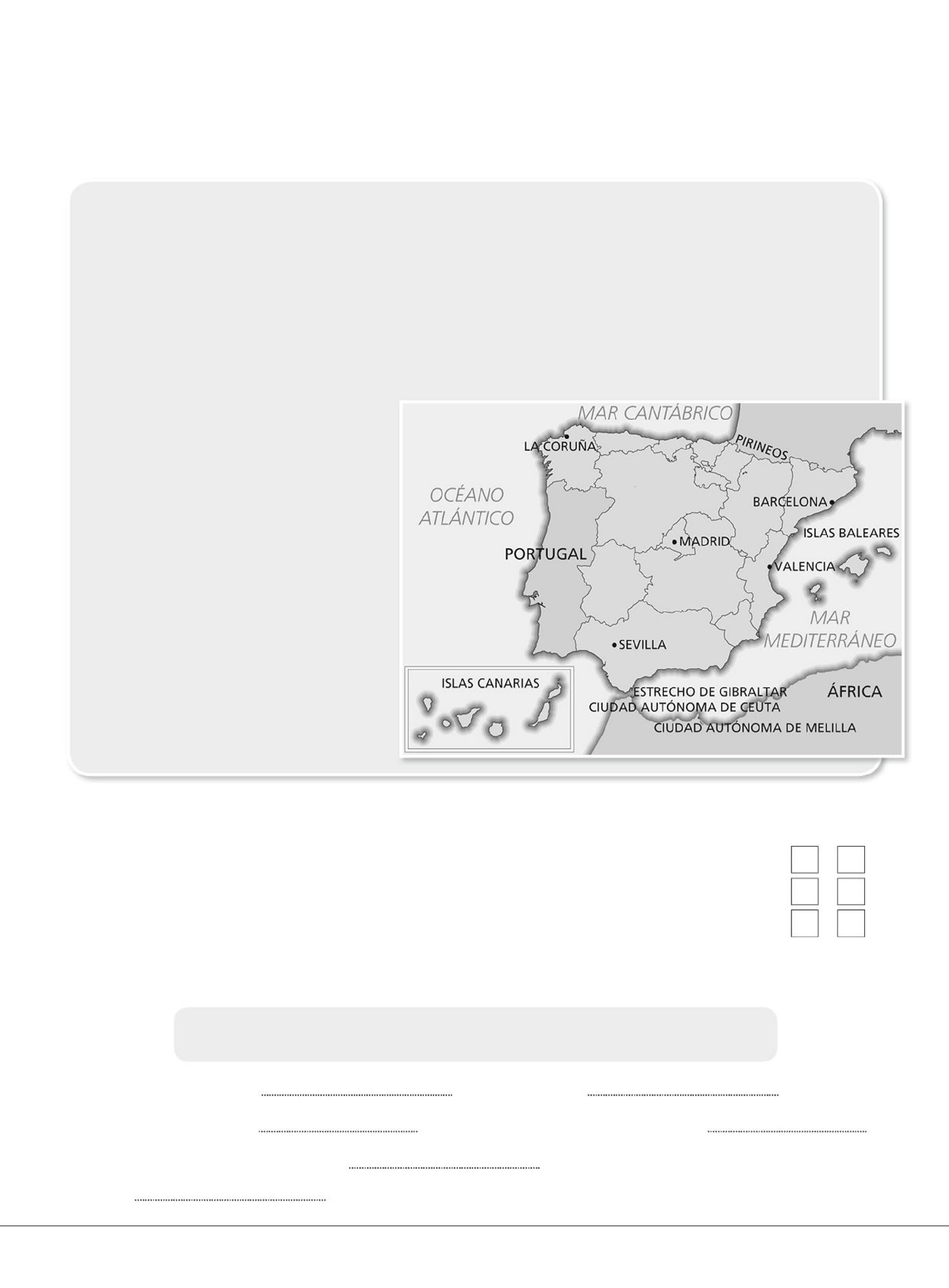 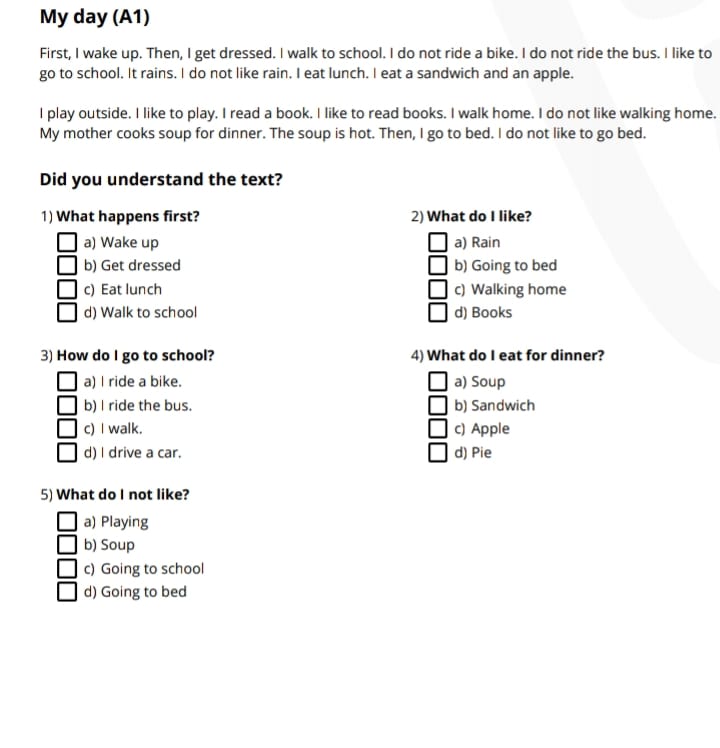 